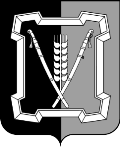 СОВЕТ  КУРСКОГО  МУНИЦИПАЛЬНОГО  ОКРУГАСТАВРОПОЛЬСКОГО КРАЯРЕШЕНИЕ02 марта 2023 г. 		              ст-ца Курская 				           № 496О некоторых мерах по реализации статей 25 и 26 Федерального закона «О контрактной системе в сфере закупок товаров, работ, услуг для обеспечения государственных и муниципальных нужд»В соответствии со статьями 25 и 26 Федерального закона от 05 апреля 2013 г. № 44-ФЗ «О контрактной системе в сфере закупок товаров, работ, услуг для обеспечения государственных и муниципальных нужд»Совет Курского муниципального округа Ставропольского краяРЕШИЛ:1. Определить администрацию Курского муниципального округа Ставропольского края уполномоченным органом на определение поставщиков (подрядчиков, исполнителей) при организации и проведении совместных открытых конкурсов в электронной форме или открытых аукционов в электронной форме на закупку товаров, работ, услуг для обеспечения муниципальных нужд Курского муниципального округа Ставропольского края для органов местного самоуправления Курского муниципального округа Ставропольского края, муниципальных казенных учреждений Курского муниципального округа Ставропольского края, муниципальных бюджетных учреждений Курского муниципального округа Ставропольского края и муниципального унитарного предприятий Курского муниципального округа Ставропольского края (далее - заказчики), при которых общая сумма начальных (максимальных) цен контрактов или общая сумма максимальных значений цен контрактов по каждому совместному открытому конкурсу в электронной форме или открытому аукциону в электронной форме превышает                   600 тыс. рублей и объем закупаемых товаров, работ, услуг в отношении каждого заказчика составляет не менее 25 процентов от годовой потребности заказчика в таких товарах, работах, услугах, определяемой на основании плана-графика закупок заказчика.2. Утвердить прилагаемый Порядок взаимодействия заказчиков Курского муниципального округа Ставропольского края и уполномоченного органа Курского муниципального округа Ставропольского края на определение поставщиков (подрядчиков, исполнителей) при организации и проведении совместных открытых конкурсов в электронной форме или открытых аукционов в электронной форме на закупку товаров, работ, услуг для обеспечения муниципальных нужд Курского муниципального округа Ставропольского края.3. Настоящее решение вступает в силу со дня его подписания.ПОРЯДОКвзаимодействия заказчиков Курского муниципального округа Ставропольского края и уполномоченного органа Курского муниципального округа Ставропольского края на определение поставщиков (подрядчиков, исполнителей) при организации и проведении совместных открытых конкурсов в электронной форме или открытых аукционов в электронной форме на закупку товаров, работ, услуг для обеспечения муниципальных нужд Курского муниципального округа Ставропольского края1. Настоящий Порядок определяет правила и условия взаимодействия заказчиков Курского муниципального округа  Ставропольского края, осуществляющих закупки товаров, работ, услуг в соответствии с частями 1 и                   2.1 статьи 15 Федерального закона от 05 апреля 2013 г. № 44-ФЗ «О контрактной системе в сфере закупок товаров, работ, услуг для обеспечения государственных и муниципальных нужд» (далее - Федеральный закон), с уполномоченным органом Курского муниципального округа Ставропольского края на определение поставщиков (подрядчиков, исполнителей) при организации и проведении совместных открытых конкурсов в электронной форме или открытых аукционов в электронной форме на закупку товаров, работ, услуг для обеспечения муниципальных нужд Курского муниципального округа Ставропольского края (далее - совместные закупки), выступающим организатором совместных закупок (далее - организатор).Под заказчиками в данном Порядке понимаются:        Совет Курского муниципального округа Ставропольского края;структурные подразделения администрации Курского муниципального округа Ставропольского края, обладающие правами юридического лица;территориальные органы администрации Курского муниципального округа Ставропольского края, обладающие правами юридического лица;муниципальные казенные учреждения Курского муниципального округа Ставропольского края;муниципальные бюджетные учреждения Курского муниципального округа Ставропольского края;муниципальное унитарное предприятие Курского муниципального округа Ставропольского края.Функции администрации Курского муниципального округа Ставропольского края по определению поставщиков (подрядчиком, исполнителей) при организации и проведении совместных открытых конкурсов в электронной форме или открытых аукционов в электронной форме на закупку товаров, работ, услуг для обеспечения муниципальных нужд Курского муниципального округа Ставропольского края выполняет отдел муниципальных закупок администрации Курского муниципального округа Ставропольского края.Понятия, используемые в настоящем Порядке, применяются в значениях, определенных Федеральным законом.2. Заказчики ежегодно, в срок до 25 января текущего года, формируют предложения о проведении совместных закупок на очередной финансовый год, согласно которым общая сумма начальных (максимальных) цен контрактов или общая сумма максимальных значений цен контрактов по каждой совместной закупке превышает 600 тыс. рублей и объем закупаемых товаров, работ, услуг в отношении каждого заказчика составляет не менее 25 процентов от годовой потребности заказчика в таких товарах, работах, услугах, определяемой на основании плана-графика закупок заказчика, и направляют их организатору.3. Организатор ежегодно на основании предложений заказчиков о проведении совместных закупок и мониторинга потребностей заказчиков, содержащихся в планах-графиках закупок, размещенных в единой информационной системе в сфере закупок, формирует план проведения совместных закупок на очередной финансовый год (далее - план совместных закупок), который не позднее 31 января текущего года утверждается организатором и в срок не позднее 3 рабочих дней с даты его утверждения размещается на официальном сайте организатора в информационно-телекоммуникационной сети «Интернет» по адресу: курский-округ.рф.В случае необходимости внесения изменений или дополнений в план совместных закупок заказчики направляют организатору предложения с обоснованием необходимости внесения изменений или дополнений в план совместных закупок. Форму плана совместных закупок и порядок его ведения устанавливает организатор.4. В целях взаимодействия заказчиков с организатором при осуществлении совместной закупки организатор определяет координатора совместной закупки, которым выступает один из заказчиков (далее - координатор).5. Координатор организует заключение соглашения о проведении совместной закупки (далее - соглашение) в течение 10 рабочих дней после окончания срока приема заявок о необходимости проведения совместной закупки с указанием одноименных товаров, работ, услуг (далее - заявка) и принимает заявки.Соглашение заключается организатором и заказчиками в форме электронного документа, подписанного усиленной электронной подписью в соответствии с требованиями законодательства Российской Федерации.Примерная форма соглашения утверждается организатором и содержит информацию, предусмотренную частью 2 статьи 25 Федерального закона.6. Заказчики в срок до 5-го числа месяца, предшествующего запланированному ими в соглашении месяцу проведения совместной закупки, направляют в адрес координатора заявки направляются на бумажном носителе или в форме электронных документов, подписанных усиленной электронной подписью заказчика либо уполномоченного им лица в соответствии с требованиями законодательства Российской Федерации, содержащие следующую информацию:1) идентификационный код закупки;2) требования к участникам закупки, установленные в соответствии с законодательством Российской Федерации к лицам, осуществляющим поставку товара, выполнение работы, оказание услуги, являющихся объектами закупки;3) описание объекта и предполагаемые объемы закупки;4) место, условия и сроки (периоды) поставок товаров, выполнения работ, оказания услуг;5) позиция каталога товаров, работ, услуг для обеспечения государственных и муниципальных нужд, в случае ее отсутствия код общероссийского классификатора продукции по видам экономической деятельности;6) начальная (максимальная) цена контракта, начальная цена единицы товара, работы, услуги и обоснование такой цены, максимальное значение цены контракта;7) иная информация, необходимая для проведения совместной закупки.7. После заключения соглашения заказчики в срок до 28-го числа месяца, предшествующего месяцу проведения совместной закупки, вносят изменения в планы-графики закупок.8. Координатор не позднее 1-го числа месяца, в котором предусмотрено проведение совместной закупки, на основании соглашения и заявок, представленных заказчиками в соответствии с требованиями, предусмотренными пунктом 6 настоящего Порядка, формирует совместную заявку на проведение совместной закупки (далее - совместная заявка) и направляет ее организатору.9. Совместная заявка должна содержать представленные и подписанные усиленной электронной подписью каждого заказчика либо уполномоченных ими лиц в соответствии с требованиями законодательства Российской Федерации проект извещения об осуществлении совместной закупки, содержащий следующие электронные документы:1) описание объекта закупки в соответствии со статьей 33 Федерального закона;2) требование к содержанию, составу заявки на участие в закупке и инструкция по ее заполнению;3) порядок рассмотрения и оценки заявок на участие в открытом конкурсе в электронной форме (прилагается в случае проведения открытого конкурса в электронной форме);4) обоснование начальной (максимальной) цены соответствующего контракта (определение начальной цены единицы товаров, работ, услуг прилагается в случае, предусмотренном частью 24 статьи 22 Федерального закона);5) проект контракта и приложения к нему (при их наличии).10. Совместная заявка направляется по форме, утверждаемой организатором, и должна содержать информацию, указанную в пункте 6 настоящего Порядка, а также следующую информацию:1) наименования заказчиков;2) способ определения поставщика (подрядчика, исполнителя);3) критерии оценки заявок (в случае, если они предусмотрены Федеральным законом);4) предмет контракта;5) перечень прилагаемых к совместной заявке документов с указанием количества листов и экземпляров каждого прилагаемого документа;6) фамилия, имя, отчество, телефон и адрес электронной почты уполномоченного координатором должностного лица;7) иная информация, необходимая для проведения совместной закупки.11. Совместная заявка должна быть оформлена шрифтом, являющимся метрическим аналогом гарнитуры Times New Roman размера не менее № 12, в формате doc/.docx/.rtf, подписана усиленной электронной подписью руководителя координатора либо уполномоченного им лица в соответствии с требованиями законодательства Российской Федерации.12. Организатор размещает извещение об осуществлении совместной закупки, размещение которого предусмотрено Федеральным законом, в единой информационной системе в сфере закупок в следующие сроки:в течение 10 рабочих дней со дня получения совместной заявки в отношении соглашения, по которому количество заказчиков составляет не более 5 и количество наименований товаров, работ, услуг составляет не более 20;в течение 13 рабочих дней со дня получения совместной заявки в отношении соглашения, по которому количество заказчиков составляет не более 15 и количество наименований товаров, работ, услуг составляет не более 40;в течение 16 рабочих дней со дня получения совместной заявки, но не позднее последнего числа месяца, в котором предусмотрено проведение совместной закупки в отношении соглашения, по которому количество заказчиков составляет не более 19 и количество наименований товаров, работ, услуг составляет не более 60;в течение 19 рабочих дней со дня получения совместной заявки, но не позднее последнего числа месяца, в котором предусмотрено проведение совместной закупки в отношении соглашения, по которому количество заказчиков составляет 20 и более и количество наименований товаров, работ, услуг составляет более 60.В случае необходимости внесения изменений в совместную заявку заинтересованный заказчик направляет организатору предложения о внесении изменений в совместную заявку или извещение об осуществлении совместной закупки (далее - предложения о внесении изменений) не позднее 12 часов дня, предшествующего последнему дню срока, установленного Федеральным законом, для принятия организатором такого решения.13. Организатор отказывает в размещении извещения об осуществлении совместной закупки в единой информационной системе в сфере закупок и определении поставщиков (подрядчиков, исполнителей) в случае, если:1) представленная координатором совместная заявка не отвечает требованиям, установленным Федеральным законом и настоящим Порядком;2) сроки проведения процедур, установленные Федеральным законом, ведут к нарушению указанного в проектах контрактов сроков начала поставки товаров, выполнения работ, оказания услуг, определенных заказчиками;3) установлен факт наличия в заключенном соглашении или совместной заявке противоречивой информации, направленной в соответствии с пунктами 6 и 9 настоящего Порядка.14. Проведение совместной закупки осуществляется организатором в порядке и сроки, предусмотренные соглашением и законодательством Российской Федерации о контрактной системе в сфере закупок товаров, работ, услуг для обеспечения государственных и муниципальных нужд.15. Контракт с участником совместной закупки, признанным победителем совместной закупки, заключается каждым заказчиком самостоятельно в порядке, предусмотренном Федеральным законом.16. Организатор, координатор и заказчики обязаны по запросу друг друга давать разъяснения по представленным в соответствии с настоящим Порядком предложениям о внесении изменений, совместной заявке и проекту извещения об осуществлении совместной закупки, а также представлять иные документы, сведения и информацию, находящиеся в их распоряжении, необходимые для эффективного осуществления совместной закупки.17. Организатор вправе проводить заседания (рабочие совещания) с участием координатора и заказчиков для согласования действий, связанных с осуществлением совместных закупок, а также осуществлять взаимодействие с координатором и заказчиками в иных формах, предусмотренных соглашением.Председатель Совета Курскогомуниципального округа Ставропольского края      А.И.ВощановВременно исполняющий полномочия главы Курского муниципального округа Ставропольского края, первый заместитель главы администрации                                           Курского муниципального округа Ставропольского края                                                                         П.В.БабичевУТВЕРЖДЕНрешением Совета Курскогомуниципального округаСтавропольского краяот  02 марта 2023 года № 496                                 